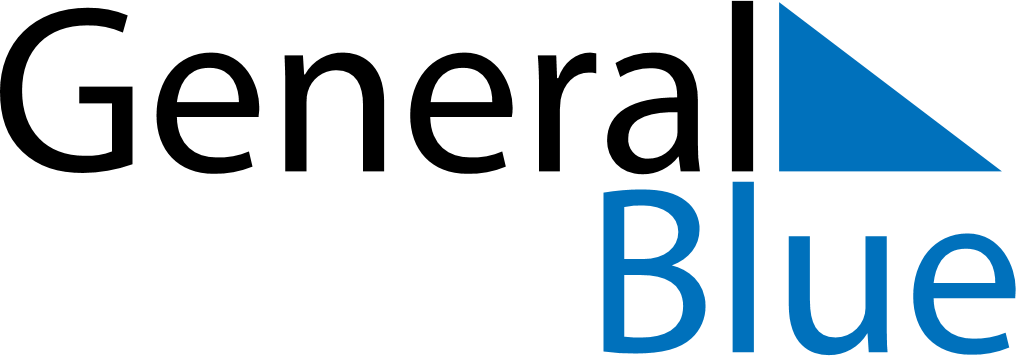 Netherlands 2022 HolidaysNetherlands 2022 HolidaysDATENAME OF HOLIDAYJanuary 1, 2022SaturdayNew Year’s DayApril 15, 2022FridayGood FridayApril 17, 2022SundayEaster SundayApril 18, 2022MondayEaster MondayApril 27, 2022WednesdayKoningsdagMay 4, 2022WednesdayNationale DodenherdenkingMay 5, 2022ThursdayBevrijdingsdagMay 8, 2022SundayMother’s DayMay 26, 2022ThursdayAscension DayJune 5, 2022SundayPentecostJune 6, 2022MondayWhit MondayJune 19, 2022SundayFather’s DaySeptember 20, 2022TuesdayPrinsjesdagNovember 11, 2022FridaySaint MartinDecember 5, 2022MondaySt Nicholas’ EveDecember 15, 2022ThursdayKingdom DayDecember 25, 2022SundayChristmas DayDecember 26, 2022MondayBoxing DayDecember 31, 2022SaturdayNew Year’s Eve